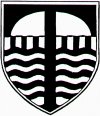 CLUBS START week beginning Monday 24th September running for 4 weeks prior  to half term and 4 weeks after half term finishing week ending 23rd Nov 18EXTRA CURRICULAR CLUBS – Autumn 2018	PLEASE KEEP THIS SHEET FOR FUTURE REFERENCEYear 1:  Tues Art, Wed Football & Science, Thur Healthy eatingYear 2:  Tues Art, Wed Football, Thur Healthy eating Year 3:  Wed Football & Scrapstore, Thurs Choir, Fri HomeworkYear 4:  Tues Running & Craft, Wed Netball & Scrapstore, Thurs Choir, Tag Rugby, Football, Fri HomeworkYear 5:  Tues Running & Craft, Wed Netball & Scrapstore, Thurs Choir, Tag Rugby, Football,  Fri HomeworkYear 6:  Tues Running & Craft, Wed Netball & Scrapstore, Thurs Choir, Tag Rugby, Football, Fri HomeworkActivityDayTime WhereYear groupStaff MemberVolunteer Pick up time & areaArtTuesday3.15 to 4pmClass 5Yr 1 & 2Mrs HoldenKS1 playgroundRunningTuesday3.15 to 4.15pmFieldYr 4,5 & 6Mrs Lake KS2 playgroundCraftTuesday3.15 to 4.15pmClass 11Yr 4,5 & 6Mrs StaceyKS2 PlaygroundFootballWednesday3.15 to 4.15pmFieldYr 1 2 & Yr 3Andy Meeds£20 cash £22 chequePayable to: A Meeds  KS1 playgroundNetballWednesday3.15 to 4.00pmKS2 playgroundYr 4, 5 & 6Mrs Handel & Miss SteerKS2 playgroundScrapstore ArtWednesday3.15 to 4.00pmActivity 3Yr 3 & Yr 4Scrapstore, Mrs Mann & Miss Walker£8 for termKS2 playgroundScience ClubWednesday3.15 to 4.00pmClass 3Yr 1Mrs Kerswill & Mrs CarpenterFoundation playgroundHealthy EatingThursday3.15 to 4pmC6Yr 1 & 2Mrs Barnes & Mrs BattenKS1 playgroundChoirThursday3.15 to 3.45pmC15Yr 3, 4, 5 & 6Mrs BaseKS2 playgroundTag Rugby Thursday3.15 to 4.15pmField Yr 4, 5 & 6Mr BeattyKS2 playgroundFootballThursday3.15 to 4.15pmFieldYr 4, ,5 & 6Mr HoltKS2 playgroundHomeworkFriday3.15 to 4pmC14Yr 3, 4, 5 & 6Mrs SelbieMain office door